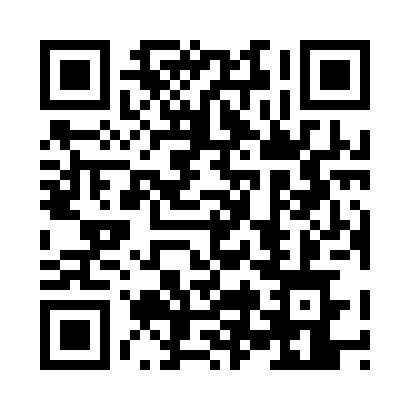 Prayer times for Ruska Wies, PolandWed 1 May 2024 - Fri 31 May 2024High Latitude Method: Angle Based RulePrayer Calculation Method: Muslim World LeagueAsar Calculation Method: HanafiPrayer times provided by https://www.salahtimes.comDateDayFajrSunriseDhuhrAsrMaghribIsha1Wed2:184:5812:325:428:0710:372Thu2:184:5612:325:438:0910:383Fri2:174:5412:325:448:1110:394Sat2:164:5212:315:458:1210:395Sun2:154:5012:315:468:1410:406Mon2:144:4812:315:478:1610:417Tue2:134:4612:315:488:1810:428Wed2:134:4412:315:498:1910:429Thu2:124:4212:315:508:2110:4310Fri2:114:4012:315:518:2310:4411Sat2:104:3812:315:528:2510:4512Sun2:104:3712:315:538:2610:4513Mon2:094:3512:315:548:2810:4614Tue2:084:3312:315:558:3010:4715Wed2:084:3112:315:568:3210:4816Thu2:074:3012:315:578:3310:4817Fri2:064:2812:315:588:3510:4918Sat2:064:2712:315:598:3610:5019Sun2:054:2512:316:008:3810:5020Mon2:044:2412:316:018:4010:5121Tue2:044:2212:316:028:4110:5222Wed2:034:2112:316:038:4310:5323Thu2:034:2012:326:048:4410:5324Fri2:024:1812:326:058:4610:5425Sat2:024:1712:326:068:4710:5526Sun2:024:1612:326:068:4910:5527Mon2:014:1512:326:078:5010:5628Tue2:014:1312:326:088:5110:5729Wed2:004:1212:326:098:5310:5730Thu2:004:1112:326:098:5410:5831Fri2:004:1012:336:108:5510:58